				  	            มิถุนายน  2564เรื่อง	การประชุมคณะกรรมการการจัดการศึกษาท้องถิ่น ครั้งที่ 2 ประจำปีงบประมาณ 2564เรียน   ผู้ว่าราชการจังหวัด (บัญชีรายชื่อแนบท้าย)อ้างถึง	1. หนังสือกรมส่งเสริมการปกครองท้องถิ่น ที่ มท 0816.3/ว 3435 ลงวันที่ 5 พฤศจิกายน 2563	2. หนังสือกรมส่งเสริมการปกครองท้องถิ่น ที่ มท 0816.3/20493 ลงวันที่ 5 พฤศจิกายน 2563สิ่งที่ส่งมาด้วย	1. ระเบียบวาระการประชุม						         จำนวน 1 ฉบับ		    2. แบบตอบรับเข้าร่วมประชุม					        จำนวน 1 ฉบับ		ตามที่กรมส่งเสริมการปกครองท้องถิ่นได้มีคำสั่งแต่งตั้งคณะกรรมการการจัดการศึกษาท้องถิ่น เพื่อทำหน้าที่นำเสนอข้อคิดเห็นทั้งในเชิงนโยบาย แนวทางปฏิบัติต่าง ๆ ที่จะเกิดประโยชน์ต่อการพัฒนา
การศึกษาท้องถิ่น อาทิเช่น ด้านวิชาการและกีฬา ด้านการบริหารงานบุคคลและระเบียบกฎหมาย ด้านแผน
และงบประมาณ ด้านการประเมินผล รวมทั้งข้อเสนอเพื่อการส่งเสริมและพัฒนารูปแบบการจัดการศึกษา
ของสถานศึกษาสังกัดองค์กรปกครองส่วนท้องถิ่น ความละเอียดตามที่อ้างถึง นั้นกรมส่งเสริมการปกครองท้องถิ่นพิจารณาแล้ว เพื่อให้การขับเคลื่อนภารกิจในการพัฒนาคุณภาพการจัดการศึกษาของสถานศึกษาในสังกัดองค์กรปกครองส่วนท้องถิ่นตามอำนาจหน้าที่ของคณะกรรมการภายใต้สถานการณ์การแพร่ระบาดของโรคติดเชื้อไวรัสโคโรนา 2019 (COVID – 19) ขอความร่วมมือจังหวัดแจ้งองค์กรปกครองส่วนท้องถิ่นที่มีบุคลากรได้รับการแต่งตั้งเป็นกรรมการที่ปรึกษา และกรรมการ 
พิจารณาอนุญาตให้บุคลากรในสังกัดเข้าร่วมประชุมคณะกรรมการการจัดการศึกษาท้องถิ่น ครั้งที่ 2 ประจำปีงบประมาณ 2564 ในวันที่ 22 มิถุนายน 2564 เวลา 09.30 – 16.30 น. ผ่านระบบประชุมออนไลน์
Zoom Meeting ทั้งนี้ ให้ตอบรับเข้าร่วมประชุม ภายในวันที่ 18 มิถุนายน 2564 รายละเอียดปรากฏตาม
สิ่งที่ส่งมาด้วยจึงเรียนมาเพื่อโปรดพิจารณา						   ขอแสดงความนับถือ(นายประยูร  รัตนเสนีย์)              อธิบดีกรมส่งเสริมการปกครองท้องถิ่นกองส่งเสริมและพัฒนาการจัดการศึกษาท้องถิ่นกลุ่มงานส่งเสริมการจัดการศึกษาท้องถิ่นโทร. ๐-๒๒๔๑-9000 ต่อ 203 โทรสาร 0-2241-9021-3 ต่อ 218บัญชีรายชื่อแนบท้ายจังหวัดนนทบุรีจังหวัดนครราชสีมาจังหวัดกาฬสินธุ์จังหวัดสุราษฎร์ธานีจังหวัดอ่างทองจังหวัดเชียงใหม่จังหวัดชลบุรีจังหวัดสมุทรปราการจังหวัดสุพรรณบุรี จังหวัดประจวบคีรีขันธ์ จังหวัดพังงา จังหวัดสตูล จังหวัดเลย จังหวัดสกลนคร จังหวัดศรีสะเกษ จังหวัดสุรินทร์ จังหวัดเชียงราย จังหวัดสุโขทัย จังหวัดพิจิตร จังหวัดลพบุรี จังหวัดนครปฐม จังหวัดอุดรธานี จังหวัดบุรีรัมย์ จังหวัดตาก จังหวัดอุบลราชธานี จังหวัดอุตรดิตถ์ จังหวัดปทุมธานี จังหวัดปราจีนบุรี จังหวัดกาญจนบุรี จังหวัดเพชรบุรี จังหวัดพะเยา จังหวัดสมุทรสาคร---------------------------...............................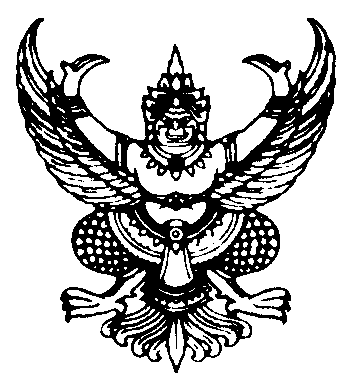 